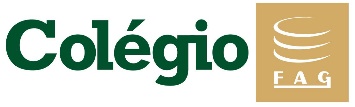 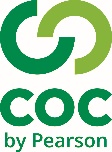 1-Faça uma releitura das obras de Rubem Valentim, conteúdo estudado em sala na apostila 1 ( pode ser no caderno de desenho):